Using the Individual you selected, research their life and create a bio cube that addresses the information in each of the boxes. When completed see Ms. Burton to save and print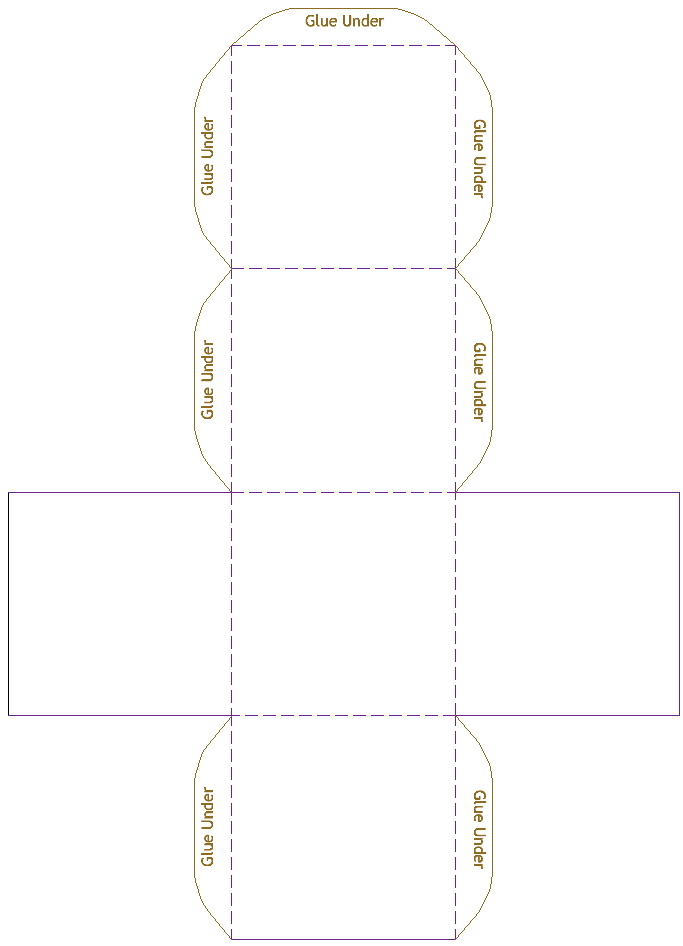 